族群關係與文化學系專題演講講者：鄭肇祺博士 臺東大學文化資源與休閒產業學系助理教授養殖漁業的韌性：石斑產業作為例子時間：2019年12月12日 PM: 12:30地點：原住民民族學院 A313教室摘要： 全球養殖漁業面對環境、經濟、社會甚至政治的因素影響甚巨。在臺灣，養殖漁業是鄉鎮社會的重要生計來源，同時也是創業的方向。面對環境惡化、災難和地緣政治，臺灣的養殖漁民如何自處？是次演講以石斑產業為例，探討漁民如何透過養殖、加工處理及運輸技術，提早小漁社會面對各種風險下的韌性。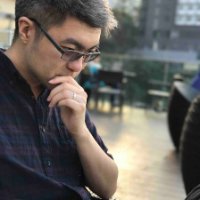 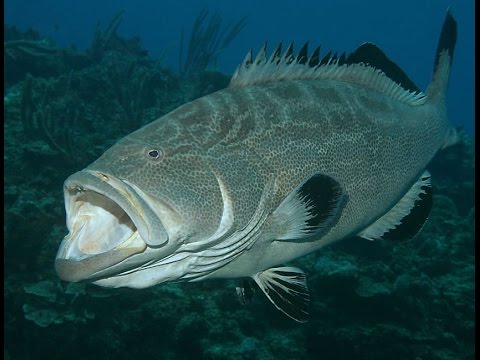 